Bis(pyrazolyl)palladium(II) complexes as catalysts for Mizoroki-Heck cross-coupling reactionsEdward Ocansey, James Darkwa* and Banothile C.E. Makhubela*Department of Chemical Science, University of Johannesburg, Kingsway Campus, Auckland Park, 2006, South Africa.Supplementary informationTable SI-1: Effect of temperature in Mizoroki-Heck cross-coupling reactions.Reactions carried out in DMF (1.2 mL) with 0.66 mmol of iodobenzene, 0.73 mmol of styrene, 1.32 mmol of Et3N and 3.3×10-3 mmol Pd catalyst (loading= 0.5 mol%) at various temperatures and 600 rpm for 4 h. Using n-decane as internal standard. Cat. = catalyst, Conv. = conversion. Average error estimate; 5 (±0.5724), 6 (±0.5524), 7 (±0.4126), 8 (±0.4413).Table SI-2: Base variation in Mizoroki-Heck cross-coupling reactions.Reactions carried out in DMF (1.2 mL) with 0.66 mmol of iodobenzene, 0.73 mmol of styrene, 1.32 mmol of base and 3.3×10-3 mmol Pd catalyst (loading= 0.5 mol%) at 130o C and 600 rpm for 4h. Using n-decane as internal standard. Cat. = catalyst, Conv. = conversion. Average error estimate: 5 (±0.0151), 6 (±0.0245), 7 (±0.0173), 8 (±0.0291).Table SI-3: Catalyst loading optimization for Mizoroki-Heck cross-coupling reactions.Reactions carried out in DMF (1.2 mL) with 1.0 eq of iodobenzene, 1.1 eq of styrene, 2.0 eq of Et3N and varied Pd catalyst loading at 130o C and 600 rpm for 4h. Using n-decane as internal standard. Cat. = catalyst, Conv. = conversion. Average error estimate; 5 (±0.3323), 6 (±0.2235), 7 (±0.3855), 8 (±0.3412)Table SI-4: Conversion as a function of time in Mizoroki-Heck cross-coupling reactions.Reactions carried out in DMF (1.2 mL) with 26.4 mmol of iodobenzene, 29.04 mmol of styrene, 52.8 mmol of Et3N and 3.3×10-3 mmol Pd catalyst (loading= 0.0375 mol%) at 130 oC and 600 rpm for varied reaction periods. Using n-decane as internal standard. Cat. = catalyst, Conv. = conversion. Average error estimate; 5 (±0.2276), 6 (±0.3321), 7 (±0.2988), 8 (±0.3231)Table SI-5: Mercury poisoning test in Mizoroki-Heck cross-coupling reactions with (pre)catalysts 8-11Reactions carried out in DMF (1.2 mL) with 0.66 mmol of iodobenzene, 0.73 mmol of styrene, 1.32 mmol of Et3N and 3.3×10-3 mmol Pd catalyst (loading= 0.5 mol%) at 130 oC  and 600 rpm for 4 h. Using n-decane as internal standard Cat. = catalyst, Conv. = conversion.  Average error estimate; 5 (±0.2264), 6 (±0.2817), 7 (±0.3100), 8 (±0.2977), 9 (±0.3342)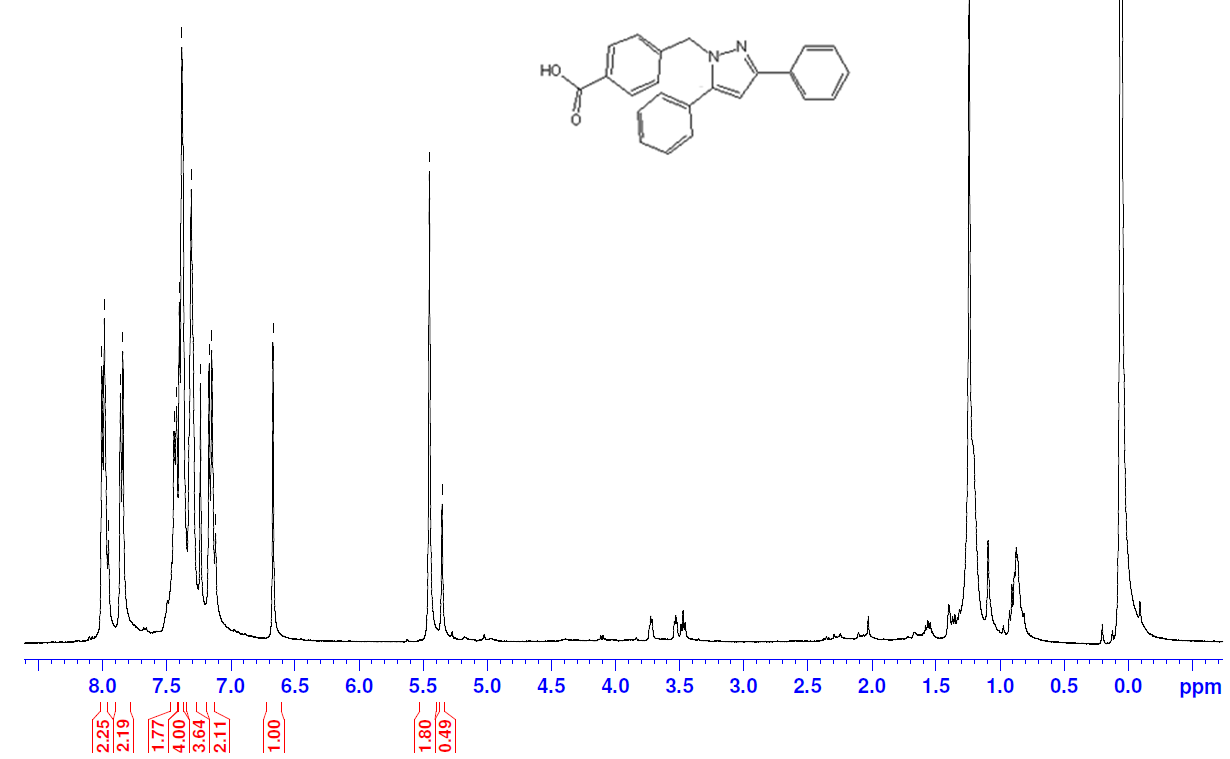 Figure SI-1: 1HNMR spectrum of 1a, recorded in CDCl3.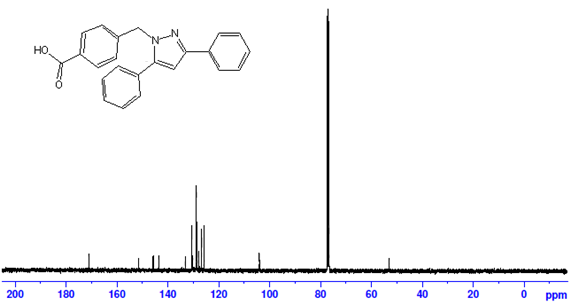 Figure SI-2: 13C{1H}  NMR spectrum of 1a, recorded in CDCl3.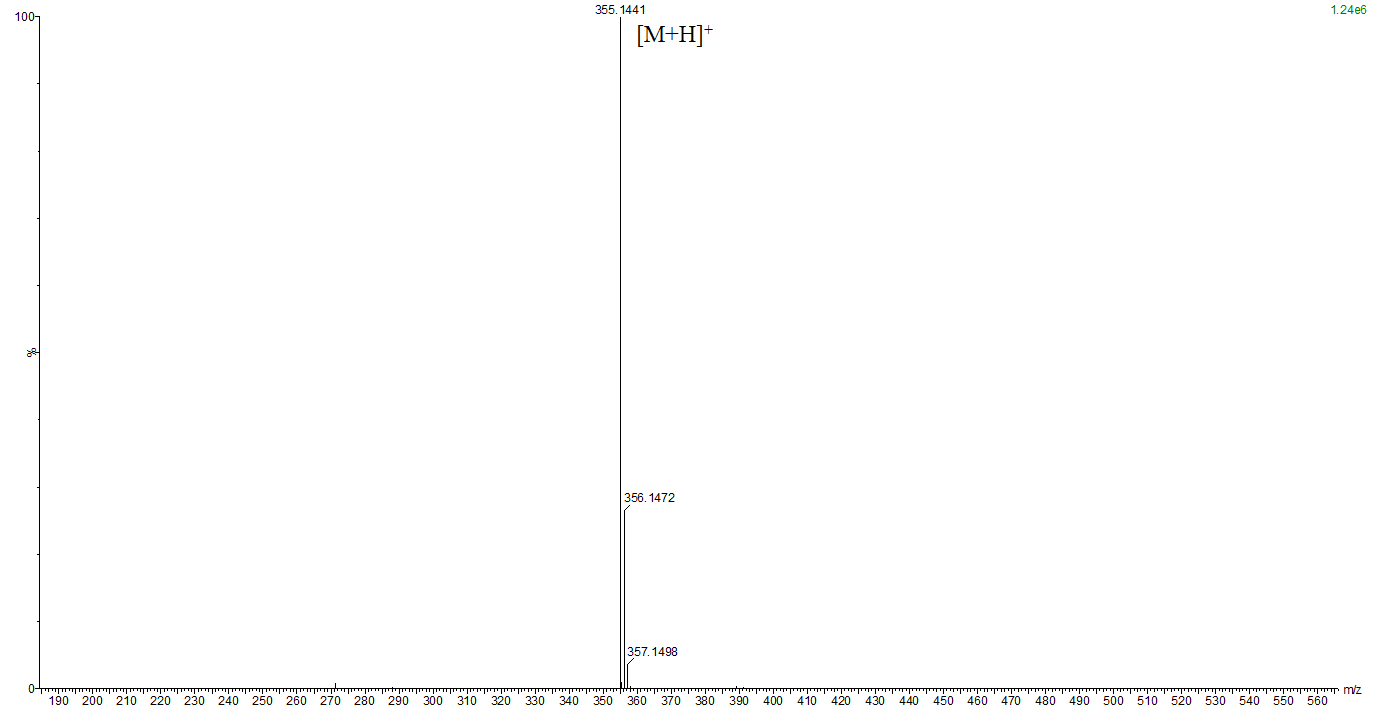 Figure SI-3: Mass spectrum of 1a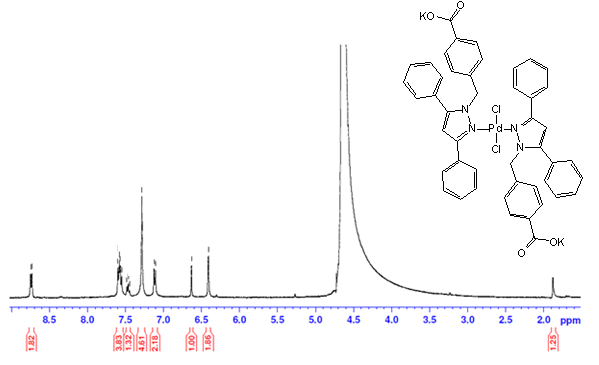 Figure SI-4: 1H NMR spectrum of complex 9+KOH, recorded in D2O.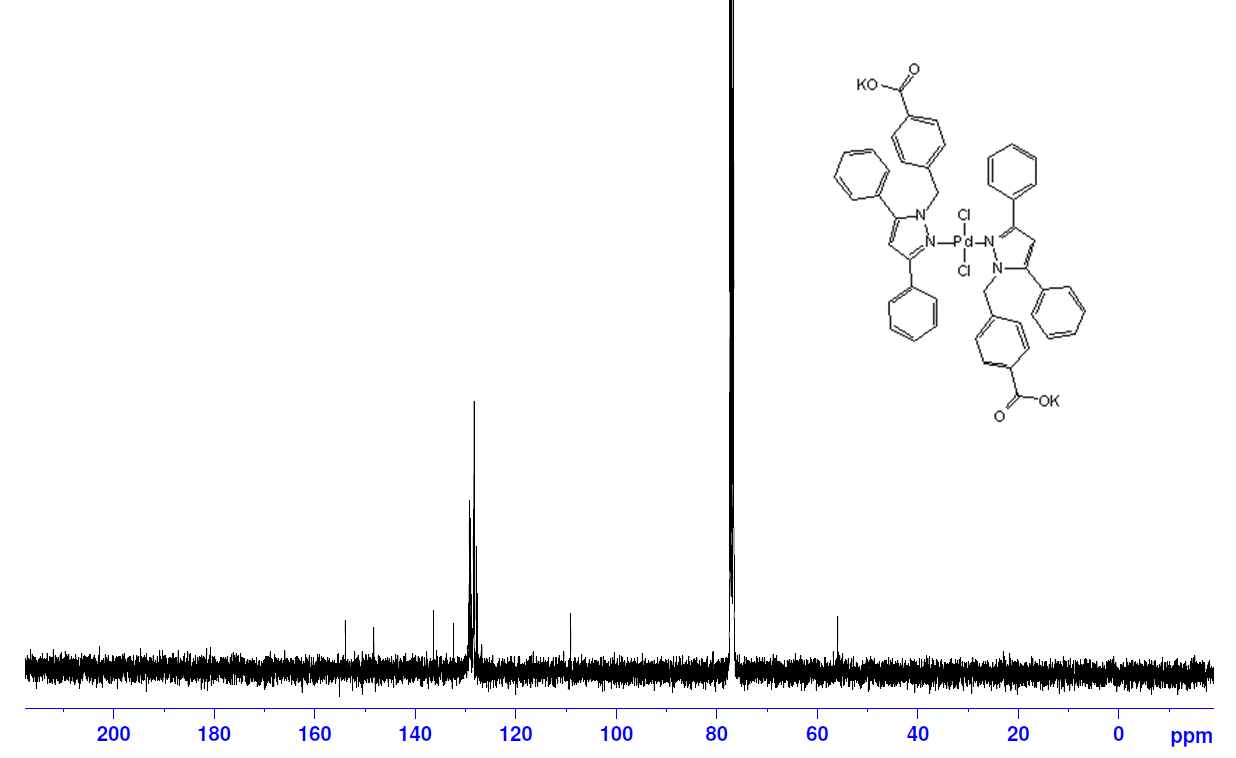 Figure SI-5: 13C{1H}  spectrum of complex 9+KOH, recorded in CDCl3.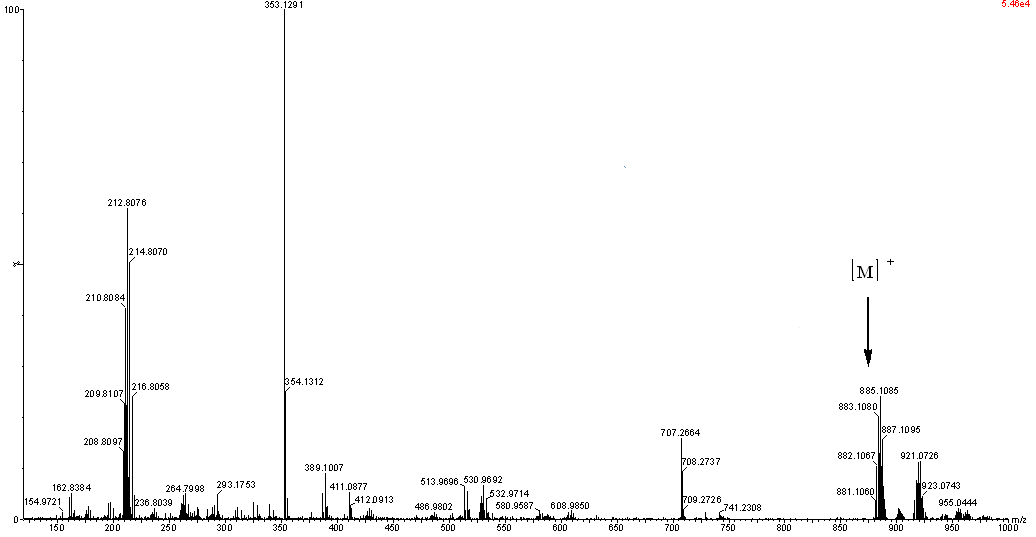 Figure SI-6: Mass spectrum of 9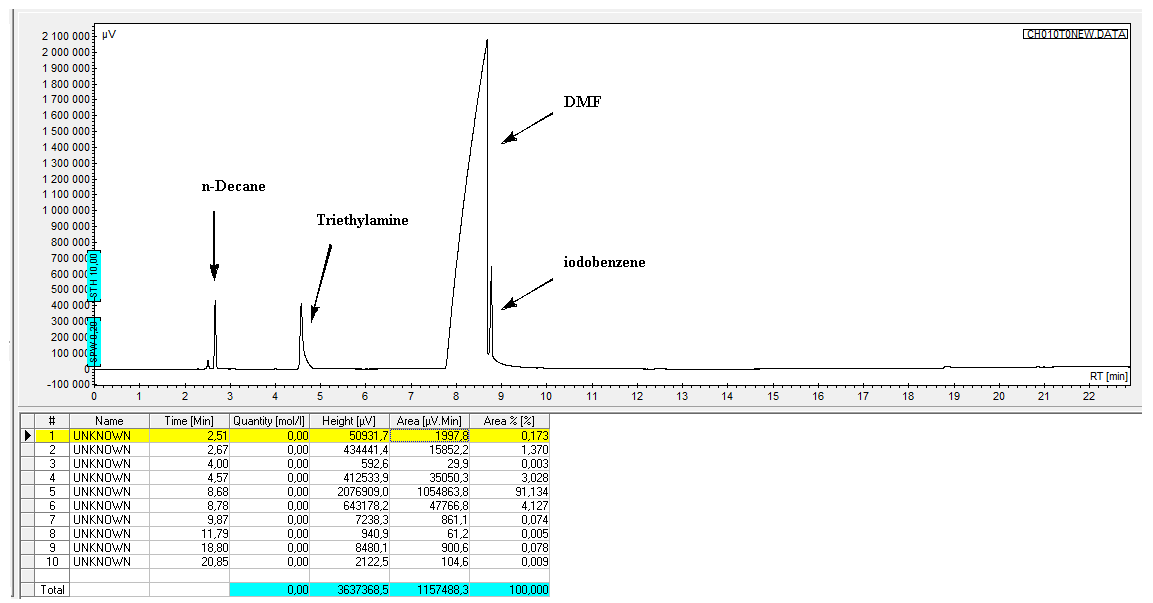 Figure SI-7: Representative Gas chromatogram before Mizoroki-Heck cross-coupling reaction.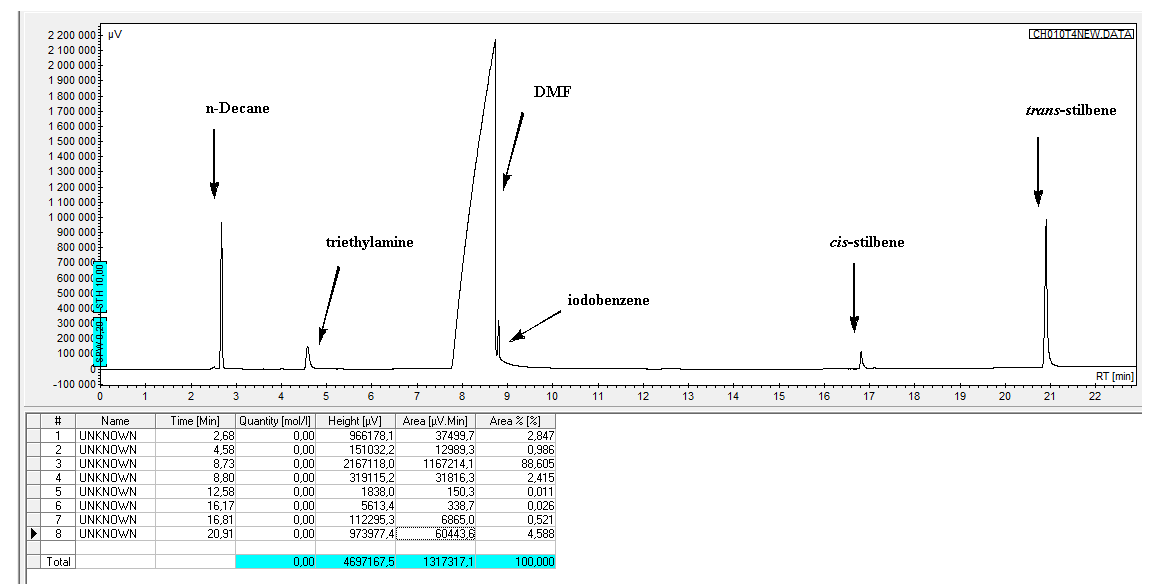 Figure SI-8: Representative gas chromatogram after Mizoroki-Heck cross-coupling reactionEntryCat.Temp (oC)Conv. (%)TONTOF  (h-1)Selectivity (%)Selectivity (%)EntryCat.Temp (oC)Conv. (%)TONTOF  (h-1)trans-stilbenecis-stilbene158021431188122680244712821837801529786144880204010861455100681353485156610060121308713771006913734851588100531052688129512072144368614106120721433686141171207515138871312812071142358614135130100200508713146130100200508614157130100200508515168130100200508713175140100200508218186140100200507426197140100200507822208140100200507921EntryCat.BaseConv. (%)TONTOF (h-1)Selectivity (%)Selectivity (%)EntryCat.BaseConv. (%)TONTOF (h-1)trans-stilbenecis-stilbene15KOH10020050871326KOH10020050871337KOH10020050861448KOH10020050871355K2CO30000066K2CO30000077K2CO30000088K2CO30000095Et3N100200508614106Et3N100200508614117Et3N100200508515128Et3N100200508713135C5H5N00000146C5H5N00000157C5H5N00000168C5H5N00000EntryCat. (loading mol%)Conv. (%)TONTOF (h-1)Selectivity (%)Selectivity (%)EntryCat. (loading mol%)Conv. (%)TONTOF (h-1)trans-stilbeneCis-stilbene15 (0.38)10026767851526 (0.38)10026767871337 (0.38)10026767871348 (0.38)10026767871355 (0.25)100400100861466 (0.25)100400100881277 (0.25)100400100871388 (0.25)100400100861495 (0.13)1008002008515106 (0.13)1008002008416117 (0.13)1008002008515128 (0.13)1008002008713135 (0.0625)10016004008911146 (0.0625)10016004008812157 (0.0625)10016004008713168 (0.0625)10016004008812175 (0.0375)9725866469010186 (0.0375)9926296579010197 (0.0375)9625656419010208 (0.0375)9425166299010215 (0.0094)52560514018911226 (0.0094)53567114188911237 (0.0094)54585814648911248 (0.0094)45489112238911255 (0.00625)203177794964266 (0.00625)182910728946277 (0.00625)203189797944288 (0.00625)233612903955EntryCat.Time (h)Conv. (%)TONTOF(h-1)Selectivity (%)Selectivity (%)EntryCat.Time (h)Conv. (%)TONTOF(h-1)trans-stilbenecis-stilbene150.52714377189010260.555292914659010370.557150730158911480.57419703939891155172192719278911661802146214689117718522722272891188190239323938713951.5902394159688121061.5942497166588121171.5942513167589111281.590239315969010135290241212069191462962560128089111572942513125790101682932490124590101753942508836881218639725978669010197398260486889112083952525842871321549725866469010226499262965790102374962565641901024849425166299010EntryCat.Amount of Hg (mg)Conv.(%)TONTOF(h-1)Selectivity (%)Selectivity (%)EntryCat.Amount of Hg (mg)Conv.(%)TONTOF(h-1)trans-stilbenecis-stilbene1501002005087132601002005086143701002005085154801002005087135511002005089116611002005087137711002005088128811002005086149901002005089111091100200508911